О внесении изменений в постановление администрации Джумайловского сельского поселения Калининского района от 25 октября 2021 года№ 171 " Об утверждении Порядка производства восстановительного озеленения на территории Джумайловского сельского поселения Калининского района Краснодарского края "На основании Закона Краснодарского края от 23 апреля 2013 года № 2695-КЗ «Об охране зеленых насаждений в Краснодарском крае», в соответствии с Федеральным законом от 6 октября 2003 года № 131-ФЗ «Об общих принципах организации местного самоуправления в Российской Федерации», Федеральным законом от 10 января 2002 года № 7-ФЗ «Об охране окружающей среды», руководствуясь Уставом Джумайловского сельского поселения Калининского района, п о с т а н о в л я ю:      1. Внести в постановление администрации Джумайловского сельского поселения Калининского района от 25 октября 2021 года № 171 "Об утверждении Порядка производства восстановительного озеленения на территории Джумайловского сельского поселения Калининского района Краснодарского края" следующие изменения:1.1 В наименовании постановления, в пункте 1 постановления, в наименовании приложения к постановлению, в пункте 1.1 приложения к постановлению слова «Краснодарского края» исключить. 1.2 В пунктах 1.2, 1.4, 2.1, 2.2 и 2.4 слова «аварийных и других» исключить.        2. Общему отделу обнародовать настоящее постановление в установленном порядке и разместить на официальном сайте администрации Джумайловского сельского поселения Калининского района в сети "Интернет". 3. Контроль за выполнением настоящего постановления оставляю за собой. 4. Постановление вступает в силу со дня его обнародования.Глава Джумайловского сельского поселенияКалининского района                                                                      О.И. ГорбаньГлава Джумайловского сельского поселенияКалининского района                                                                      О.И. Горбань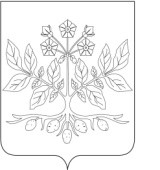 АДМИНИСТРАЦИЯ ДЖУМАЙЛОВСКОГО СЕЛЬСКОГО ПОСЕЛЕНИЯ КАЛИНИНСКОГО РАЙОНААДМИНИСТРАЦИЯ ДЖУМАЙЛОВСКОГО СЕЛЬСКОГО ПОСЕЛЕНИЯ КАЛИНИНСКОГО РАЙОНААДМИНИСТРАЦИЯ ДЖУМАЙЛОВСКОГО СЕЛЬСКОГО ПОСЕЛЕНИЯ КАЛИНИНСКОГО РАЙОНААДМИНИСТРАЦИЯ ДЖУМАЙЛОВСКОГО СЕЛЬСКОГО ПОСЕЛЕНИЯ КАЛИНИНСКОГО РАЙОНААДМИНИСТРАЦИЯ ДЖУМАЙЛОВСКОГО СЕЛЬСКОГО ПОСЕЛЕНИЯ КАЛИНИНСКОГО РАЙОНААДМИНИСТРАЦИЯ ДЖУМАЙЛОВСКОГО СЕЛЬСКОГО ПОСЕЛЕНИЯ КАЛИНИНСКОГО РАЙОНААДМИНИСТРАЦИЯ ДЖУМАЙЛОВСКОГО СЕЛЬСКОГО ПОСЕЛЕНИЯ КАЛИНИНСКОГО РАЙОНА                                               проект                                               проект                                               проект                                               проект                                               проект                                               проект                                               проектПОСТАНОВЛЕНИЕПОСТАНОВЛЕНИЕПОСТАНОВЛЕНИЕПОСТАНОВЛЕНИЕПОСТАНОВЛЕНИЕПОСТАНОВЛЕНИЕПОСТАНОВЛЕНИЕот___________№___________хутор Джумайловкахутор Джумайловкахутор Джумайловкахутор Джумайловкахутор Джумайловкахутор Джумайловкахутор Джумайловка